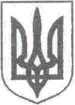 УКРАЇНАЖИТОМИРСЬКА ОБЛАСТЬНОВОГРАД-ВОЛИНСЬКА МІСЬКА РАДАВИКОНАВЧИЙ КОМІТЕТРІШЕННЯ від      10.08.2017   № 511Про      зняття      з        контролю окремих    рішень     виконавчого комітету міської ради за другий квартал 2017 рокуКеруючись статтею 40 Закону України „Про місцеве самоврядування в Україні”, у зв'язку із закінченням терміну дії окремих рішень виконавчого комітету міської ради, їх виконанням, враховуючи пропозиції керівників виконавчих органів міської ради, виконавчий комітет міської радиВИРІШИВ:Зняти з контролю окремі рішення виконавчого комітету міської ради за другий квартал 2017 року згідно з додатком.Контроль за виконанням цього рішення покласти на керуючого справами  виконавчого комітету міської ради Ружицького Д.А.Міський голова                                                                                     В.Л.ВесельськийДодаток до рішення виконавчого комітету міської радивід    10.08.2017    № 511Перелікокремих рішень виконавчого комітету міської ради за другий квартал 2017 року, які знімаються з контролюКеруючий справами виконавчого комітету міської ради   	                                                                         Д.А. Ружицький1.від 12.04.2017 № 400„Про надання разової грошової допомоги учасникам АТО та членам їх сімей“;2.від 12.04.2017 № 401„Про надання разової грошової допомоги на лікування“;3.від 12.04.2017 № 402„Про надання разової грошової допомоги в зв’язку з обставинами“;4.від 10.05.2017 № 429„Про надання разової грошової допомоги учасникам АТО та членам їх сімей“;5.від 10.05.2017 № 430„Про надання разової грошової допомоги на лікування“;6.від 10.05.2017 № 431„Про надання разової грошової допомоги в зв’язку з обставинами“;7.від 24.05.2017 № 438„Про надання разової грошової допомоги учасникам АТО та членам їх сімей“;8.від 24.05.2017 № 439„Про надання разової грошової допомоги на лікування“;9.від 24.05.2017 № 440„Про надання разової грошової допомоги в зв’язку з обставинами“;10.від 24.05.2017 № 441„Про затвердження висновків органу опіки і піклування“;11.від 14.06.2017 № 453„Про надання разової грошової допомоги учасникам АТО та членам їх сімей“;12.від 14.06.2017 № 454„Про надання разової грошової допомоги на лікування“;13.від 14.06.2017 № 455„Про надання разової грошової допомоги в зв’язку з обставинами“.